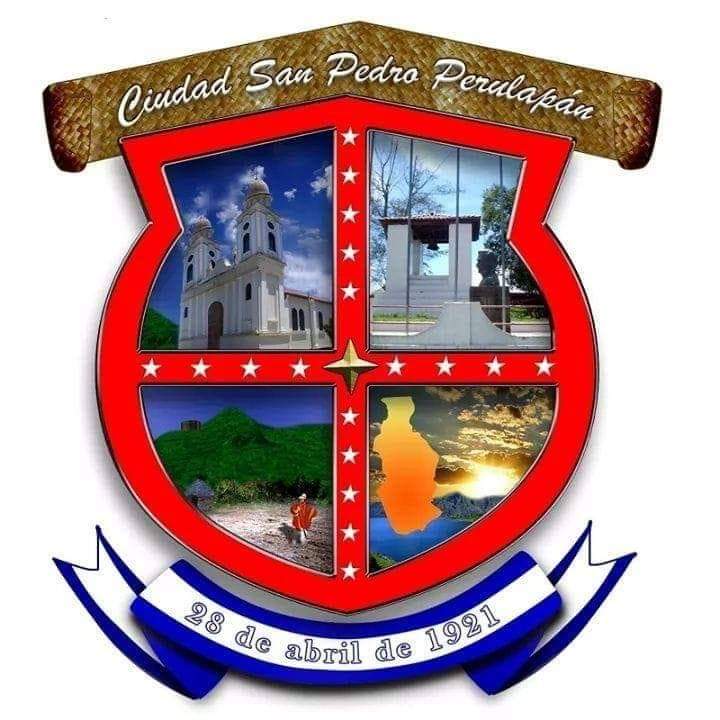 		Alcaldía Municipal San Pedro Perulapán,Departamento De CuscatlánUNIDAD DE PROYECCION SOCIAL Y PARTICIPACION CIUDADANAACTA DE INAGURACION DE PROYECTO:San Agustín MUNICIPIO DE SAN PEDRO PERULAPAN, DEPARTAMENTO DE CUSCATLAN:En el Cantón San Agustín del municipio de San Pedro Perulapán, Departamento de Cuscatlán, a las 14:00 horas del día 04 de abril del dos mil diecinueve.Se desarrolló la inauguración del muelle y alumbrado eléctrico en la zona verde del lago. En donde se contó con la presencia del señor alcalde y miembros de la ADESCO y la comunidad en generalLa agenta que se desarrolló para la inauguración fue la siguiente:SaludoOración  Himno nacionalPalabras de aperturasParticipación del alcalde coronel Oswald Sibrian Miranda.Corte de Cinta Simbólica y alza de banderas. Palabras de cierreSe inició con las palabras de apertura por parte del presidente de la ADESCO el señor José Salvador Zavala dando la bienvenida a las autoridades correspondientes y a la comunidad.Y las palabras del señor alcalde coronel Oswald Sibrian Miranda dando un breve discurso a la comunidad del proyecto realizado de dicho lugar.En la inauguración se contó con 250 personas de la comunidad. POR LOS QUE DEJAMOS EL PRESENTE INFORME A CONSIDERACION DE LAS AUTORIDADES COMPETENTES.F: ______________________		F:____________________      Alba Carolina Nieto			       Miguel Orellana         Promotor					     Jefe De ProyecciónSE ANEXAN FOTOS DEL PRESENTE EVENTO.